事業資金の調達を考えておられる事業主のみなさん、日本政策金融公庫の担当者による個別の金融相談会を、下記のとおり開催いたします。早めに資金の準備を済ませておくと、安心して事業運営に専念することができます。この機会にお気軽にご相談ください！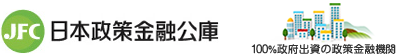 ●運転資金（資金繰り）を考えている方●新たに設備投資を考えている方●既存融資の条件変更等を希望する方※あらかじめ時間を調整させていただきますので、相談を希望される方は担当の支部まで事前に連絡いただきますようお願いいたします。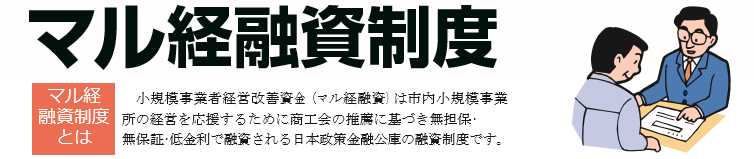 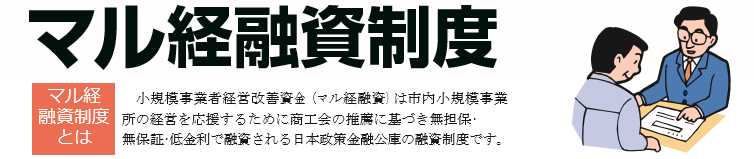 開催日時開催場所電話番号７/２２（月）10:00～12:00竹野支部47-17717/22（月）13:30～16:00城崎支部32-44117/23（火）10:00～12:00但東支部21-91157/23（火）13:30～16:00出石支部52-2113７/24（水）10:00～16:00豊岡市商工会(日高庁舎2階)42-1251